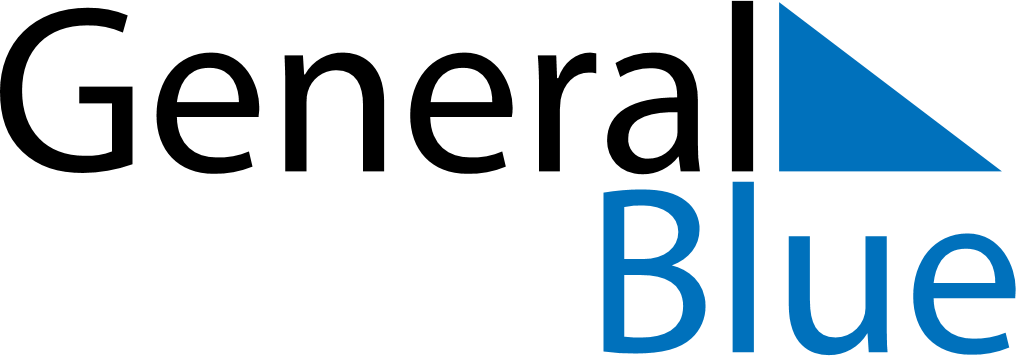 Quarter 4 of 2019 GermanyQuarter 4 of 2019 GermanyQuarter 4 of 2019 GermanyQuarter 4 of 2019 GermanyQuarter 4 of 2019 GermanyQuarter 4 of 2019 GermanyQuarter 4 of 2019 GermanyOctober 2019October 2019October 2019October 2019October 2019October 2019October 2019October 2019October 2019MONTUETUEWEDTHUFRISATSUN1123456788910111213141515161718192021222223242526272829293031November 2019November 2019November 2019November 2019November 2019November 2019November 2019November 2019November 2019MONTUETUEWEDTHUFRISATSUN1234556789101112121314151617181919202122232425262627282930December 2019December 2019December 2019December 2019December 2019December 2019December 2019December 2019December 2019MONTUETUEWEDTHUFRISATSUN12334567891010111213141516171718192021222324242526272829303131Oct 3: National HolidayDec 15: 3. AdventNov 1: All Saints’ DayDec 22: 4. AdventNov 2: All Souls’ DayDec 24: Christmas EveNov 11: Saint MartinDec 25: Christmas DayNov 17: Memorial DayDec 26: Boxing DayNov 20: Day of Prayer and RepentanceDec 31: New Year’s EveNov 24: TotensonntagDec 1: 1. AdventDec 8: 2. Advent